Personal Information:Nationality		:  IndianMarital Status	: MarriedDate of Birth 	:  15/06/1987Language Know	: English, Hindi, Marathi, GujaratiVisa Status         : Tourist visa Work Experience:In Prism Mills LTD in Navsari.(From 26th January 2012 to 15th January 2018).In Maruti Suzuki Auto Vista Mobiles Limited in Mumbai. (From 10th  June 2011 to 31st Dec 2011)In Maruti Suzuki Kataria Auto Mobiles Limited in Gujarat.( From 1st June 2010 to 31st March 2011)Worked As:In Prism Mills LTD working as an Office Assistant.In Maruti Suzuki Auto Vista Mobiles Limited as a Sales Executive.In Maruti Suzuki Kataria Auto Mobiles Limited as a Sales Executive.Work Profile:Worked as an Office Assistant in Prism Mills LTD profile as below mention: Maintain the employees Attendants sheet.Purchasing the tools &equipment’s for maintenance Department.Watched all departments & employees are working or not.Hiring, training and developing new employees.Handling Purches department and cash as well as filing and billing of equipment.Worked  as a Sales Executive for in Maruti Suzuki Kataria Auto Mobiles Limited  Work Profile as Below mention:Giving an explanation about the car features and make the customer satisfactory.Excellent Interpersonal, Communication & customer services skills.Handling Individual as well as corporate clients.Worked  as a Sales Executive for in Maruti Suzuki Auto Vista Mobiles Limited  Work Profile as Below mention:Giving an explanation about the car features and make the customer satisfactory.Excellent Interpersonal, Communication & customer services skills.Handling Individual as well as corporate clients.EDUCATION & QUALIFICATIONS.S.C: J.D.T high school Maharashtra board with 52.13% during the year 2005-2006.H.S.C: D.T.S.S collage Maharashtra board with 50.83% during the year 2007-2008.S.Y.B. Com Completed from D.T.S.S Collage during the year 2009-2010.COMPUTER SKILLOperating System: MS-Dos, Windows 98 , 2000 & XPApplication: MS-Word & Excel.Other: Email & Internet.Hereby, I promise that, all the above information is true and I am ready to work in your company according to your company’s rules and regulations, and I promise that, I will try my level best for the success of the company.Date:	(Jay)JAYEmail Id: jay.189556@2freemail.com Mobile no. +971503718643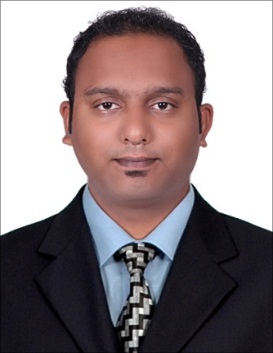 